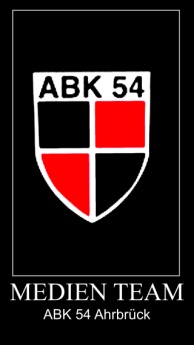 Nachname -----------------------			Vorname -------------------  	Spitzname: ----------------------			Dabei seit: _____________Position: -------------------------------------Ehemalige Vereine:größte sportliche Erfolge:           Einverständnis zur veröffentlichen des Vor/Nachnamen und wenn vorhanden der Spitzname          Einverständnis zur Veröffentlichung des Fotos           Einverständnis zur Veröffentlichen auf der ABK Homepage         Einverständnis zur Veröffentlichung des geb. Datum, wenn ja hier Datum einfügen -----------------Unterschrift ----------------------------------------------